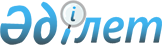 Об определении целевых групп населения Уланского района на 2013 год
					
			Утративший силу
			
			
		
					Постановление Уланского районного акимата Восточно-Казахстанской области от 11 декабря 2012 года N 495. Зарегистрировано Департаментом юстиции Восточно-Казахстанской области 10 января 2013 года N 2812. Утратило силу постановлением Уланского районного акимата от 13 декабря 2013 года N 176      Сноска. Утратило силу постановлением Уланского районного акимата от 13.12.2013 N 176 (вводится в действие по истечении десяти календарных дней после дня его первого официального опубликования).      Примечание РЦПИ.

      В тексте сохранена авторская орфография и пунктуация.

      В соответствии с подпунктами 13), 14) пункта 1 статьи 31 Закона Республики Казахстан от 23 января 2001 года «О местном государственном управлении и самоуправлении в Республике Казахстан», пунктом 2 статьи 5, подпунктом 2 статьи 7 Закона Республики Казахстан от 23 января 2001 года «О занятости населения» акимат Уланского района ПОСТАНОВЛЯЕТ:



      1. Определить следующие целевые группы населения по Уланскому району на 2013 год:

      1) молодежь в возрасте до двадцати одного года;

      2) воспитанники детских домов, дети-сироты и дети, оставшиеся без попечения родителей, в возрасте до двадцати трех лет;

      3) одинокие, многодетные родители, воспитывающие несовершеннолетних детей;

      4) граждане, имеющие на содержании лиц, которые в порядке, установленном законодательством Республики Казахстан, признаны нуждающимися в постоянном уходе, помощи или надзоре;

      5) лица предпенсионного возраста (за два года до выхода на пенсию по возрасту);

      6) инвалиды;

      7) лица, уволенные из рядов Вооруженных Сил Республики Казахстан;

      8) лица, освобожденные из мест лишения свободы и (или) принудительного лечения;

      9) оралманы;

      10) малообеспеченные;

      11) выпускники организаций высшего и послевузовского образования;

      12) лица, высвобожденные в связи с ликвидацией работодателя-юридического лица либо прекращением деятельности работодателя-физического лица, сокращением численности или штата работников;

      13) женщины старше 50 лет;

      14) мужчины старше 55 лет;

      15) лица, состоящие на учете службы пробации уголовно-исполнительной инспекции.



      2. Государственному учреждению «Отдел занятости и социальных программ Уланского района»:

      1) принять меры по обеспечению временной занятости лиц, отнесенных к целевым группам населения;

      2) обеспечить содействие в трудоустройстве лиц, отнесенных к целевым группам населения.



      3. Признать утратившими силу следующие постановления акимата:

      1) от 29 декабря 2011 года № 835 «Об определении целевых групп населения Уланского района на 2012 год» (зарегистрировано в реестре государственной регистрации нормативных правовых актов за № 5-17-160, опубликовано в газете «Ұлан таңы» № 7 от 24 января 2012 года);

      2) от 19 октября 2012 года № 415 «О внесении дополнения в постановление акимата от 29 декабря 2011 года № 835 «Об определении целевых групп населения Уланского района на 2012 год» (зарегистрировано в реестре государственной регистрации нормативных правовых актов за № 2717, опубликовано в газете «Ұлан таңы» № 92 от 23 ноября 2012 года).



      4. Контроль за исполнением настоящего постановления возложить на заместителя акима района Ибраева А.



      5. Настоящее постановление вводится в действие по истечении десяти календарных дней после дня его первого официального опубликования.

       Аким Уланского района                      С. Туленбергенов
					© 2012. РГП на ПХВ «Институт законодательства и правовой информации Республики Казахстан» Министерства юстиции Республики Казахстан
				